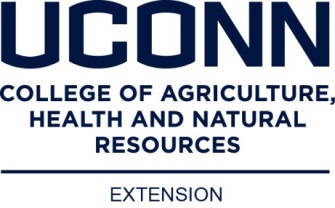 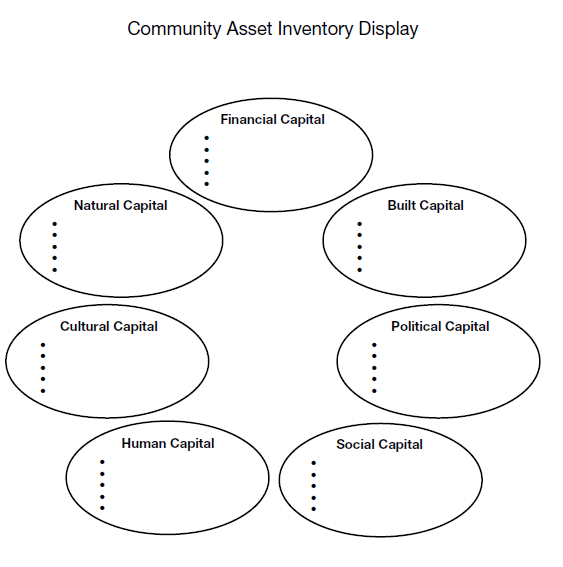 Old Saybrook, CTBristol CTBangor, MEBennington, VT Springfield, CTGroton, CTGardner, MAFreeport, MENew Haven, CTGranby, CT